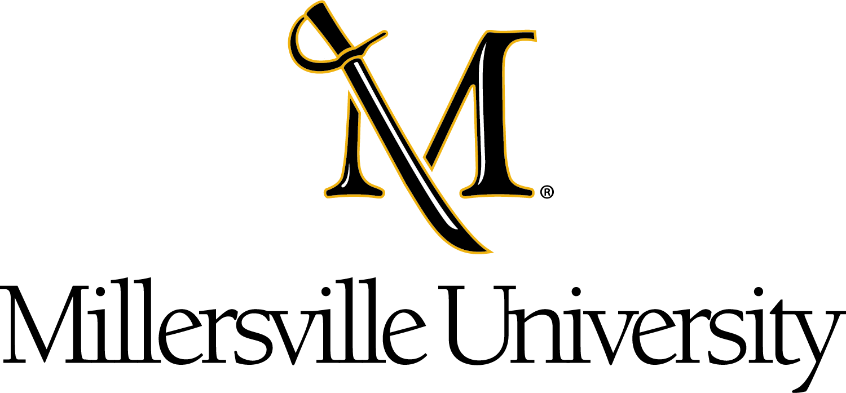 Recommendation for Tenure by   Dean(  ) is recommended for tenure(  ) is not recommended for tenureSignatureDateComments:Effective Teaching and Fulfillment of Professional ResponsibilitiesContinuing Scholarly Growth and Professional DevelopmentService:  Contribution to the University and/or CommunityDepartment:Name of Candidate: